 REGULATION ON ARRANGEMENT FOR VIETINBANK’S 2015 ANNUAL GENERAL MEETING OF SHAREHOLDERS CHAPTER I GENERAL PROVISIONSArticle 1: Scope and Applicability1. This Regulation is applicable to 2015 Annual General Meeting of Shareholders (AGM or the meeting) of Vietnam Joint Stock Commercial Bank for Industry and Trade (VietinBank).2. This Regulation provides for the rights and obligations of shareholders, attendees and participants to the AGM; conditions, and procedures for conducting the AGM.Article 2: Eligibility to attend the meetingShareholders or authorized representatives of the shareholders named in the list of shareholders as at the record date, which was prepared for the purpose of the AGM, have the right to participate in the meeting to attend the meeting.  CHAPTER IIRIGHTS AND OBLIGATIONS OF SHAREHOLDERS, AUTHORISED PERSONS AND OTHER PARTICIPANTSArticle 3: Rights and obligations of shareholders and authorized persons1. To vote on all matters within the authority of the AGM under the provisions of law and VietinBank’s Charter on Organization and Operation.2. At the AGM, each shareholder, authorized representative or authorized person must bring ID card (or other identification papers), Invitation, Power of Attorney (if any), to present to the Eligibility Committee. Shareholders will receive voting cards, voting and election papers (with shareholder code and the number of voting shares specified in such cards and papers). The voting power of the voting cards, voting and election papers corresponds to the percentage of voting shares that that shareholder owns or represents to total number of voting shares of all shareholders participating in the AGM, in accordance with the AGM’s confirmation of participation.3. Any shareholder, authorized representative or authorized person who comes late to the AGM shall be entitled to enroll in the meeting and has the right to participate and vote after enrollment. The Chairman, however, has no responsibility to suspend the AGM and the validity of the voting conducted prior to the time of that shareholder’ or authorized representatvie/person’s presence shall remained unaffected.4. To comply with the guidance and instructions of the Chairmanship Panel and Organization Committee, to refrain from disrupting the order of the Meeting. Shareholders, authorized representatives or authorized persons may voice their opinions at the meeting hall or write their opinions in the Shareholder’s comments/opinions sheets and deliver them to Organization Committee to be addressed. When shareholders, authorized representatives or authorized persons want to voice their views at the meeting hall, registration with the Organization Committee for raising opinions at the AGM by such persons are required. When invited to express their opinions, shareholders must provide their name, address, and participant’s code before expressing their opinions.5. To comply with the provisions of this Regulation, the guidance and instructions of the Chairpersons and respect the Meeting’s outcome.Article 4: Rights and obligations of the Eligibility Committee1. Eligibility Committee is set up and appointed by Board of Directors of VietinBank 2. Duties of Eligibility Committee:- To check the eligibility of shareholders, authorized representatives or authorized persons to attend the meeting: ID card (or other identification papers), Invitation Letter, Power of Attorney (applicable to authorized representatives or authorized persons);- To deliver Voting cards, Voting and Election papers and AGM’s materials to shareholders, authorized representatives or authorized persons;- To report to the AGM about the result of shareholders’ eligibility checking.3. Eligibility Committee may set up its assisting team to complete its task.Article 5: Rights and obligations of the Vote Counting Committee 1. The Vote Counting Committee is nominated by the Chairmanship Panel and approved by the AGM.2. Duties of The Vote Counting Committee:- To guide shareholders, authorized persons to use voting cards, voting and election papers;- To collect voting cards, voting and election papers after voting session and conduct vote counting.- To report to the AGM about the voting results.3. The Vote Counting Committee may set up its assisting team to complete its tasks.Article 6: Rights and obligations of the Chairmanship Panel and Secretariat1. Chairmanship Panel consists of a Chairperson and other members elected and approved by the AGM, having responsibility to chair the AGM. 2. The decisions of the Chairmanship Panel on the orders, procedures or incidents arising beyond the meeting agenda are final.3. Chairmanship Panel has the right to take necessary actions to ensure the order and the validity of the meeting, or true reflection of the expectation of the majority of participants at the AGM.4. Chairmanship Panel may adjourn the AGM to another time (in accordance with the provisions of the Law on Enterprise and VietinBank’s Charter on Organization and Operation) and at another venue at the sole discretion of the Chairperson without obtaining opinions from shareholders if he/she believes that:- The behaviors of the participants disrupt or are likely to disrupt the order of the meeting; or- The postponement is necessary to ensure that the AGM is conducted legally.5. The Secretariat, appointed by the Chairmanship Panel, shall prepare AGM minutes and draft AGM resolution and provide other assistance as assigned by the Chairmanship Panel.CHAPTER IIIAGM PROCEDURESArticle 7: Conditions for conducting the AGMThe Meeting shall be conducted if the number of shareholders presenting at the AGM represents for at least 65% of total voting shares in accordance with the shareholders' list as at record date for the purpose of convening the AGM.Article 8: Conducting the AGM1. The AGM is scheduled to take place for ½ day.2. Participants shall approve the meeting agenda, and discuss each in turn through the contents mentioned in the Meeting agenda.Article 9: Approval of AGM’ decisions1. Contents at the AGM shall only be ratified if approved by at least 51% of the total number of voting shares of participating shareholders entitled to vote directly or indirectly through their authorized representatives, authorized persons.2. The following issues shall only be ratified if approved by at least 65% of the total number of voting shares of participating shareholders entitled to vote directly or indirectly through their authorized representatives or authorized persons:The amendments and supplements to the VietinBank’s Charter;Approval of plan on raising charter capital; share offering plan including type of share and number of new shares offered.The decision on investment in or disposal of VietinBank assets valued from 20% or more of VietinBank’s charter capital recorded in the latest audited financial statements.The decision on split, merger and acquisition, transformation of legal form, winding up or bankruptcy procedures of VietinBank.3. The voting to elect members of the Board of Directors and Supervisory Board shall be conducted on cumulative voting basis, whereby the total number of votes given to each shareholder shall be the number of shares held by him/her  multiplied by the number of members to be elected to the Board of Directors or Supervisory Board and a shareholder has the right to put all of his/her votes for one or more candidates.Article 10: Minutes of the AGMThe contents of the AGM shall be recorded in written form and kept in accordance with relevant regulations. Minutes of the AGM shall be prepared and approved before the closing of the meeting.CHAPTER IVOTHER PROVISIONSArticle 11: In case of failure in holding the AGM1. In case of failure to meet the condition to conduct the Meeting as situplated in Article 7 hereof, the another meeting (second meeting) must be convened within 30 days from the planned date of the original meeting. The second meeting shall be conducted if participating shareholders and their authorized persons reperesent at least 51% of the total voting shares.2. In case of the second meeting is not eligible to be conducted under the provisions of paragraph 1 of this Article, the third meeting shall be convened within 20 days from the planned date of the second meeting. In this case, the AGM shall be conducted regardless of the number of participating shareholders or authorized representatives and be deemed valid and have the right to decide all matters which the first meeting may approve.CHAPTER VEXECUTION PROVISIONArticle 12: Validity1. This regulation consists of 5 chapters, 12 articles and shall be effective immediately upon approval of the AGM.2. Shareholders and participants who attend to the AGM are responsible for the execution of this RegulationON BEHALF OF AGMCHAIRMANSHIP PANEL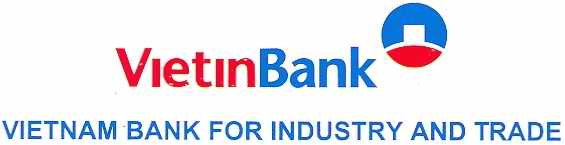 VIETNAM JOINT STOCK COMMERCIAL BANK FOR INDUSTRY AND TRADEAddress: 108 Tran Hung Dao Street, Hoan Kiem District, Ha NoiTel: 84.4.39421030, Fax: 84.4.39421032Business registration number 0100111948 granted for the 10th time on 29/04/2014 